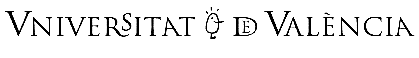 PROGRAMA DE DOCTORADO DE BIOMEDICINA Y BIOTECNOLOGIA – 3102 (RD99/2011)INFORME ANUAL DE LAS ACTIVIDADES REALIZADAS DURANTE EL CURSO 20    /20   INFORME ANUAL DE LAS ACTIVIDADES REALIZADAS DURANTE EL CURSO 20    /20   INFORME ANUAL DE LAS ACTIVIDADES REALIZADAS DURANTE EL CURSO 20    /20   Apellidos y nombre del doctorandoApellidos y nombre de los directoresApellidos y nombre de los directoresApellidos y nombre de los directoresApellidos y nombre del tutorApellidos y nombres de los evaluadoresApellidos y nombres de los evaluadores1. APROVECHAMIENTO Y GRADO DE CUMPLIMIENTO DE LA FORMACIÓN DOCTORAL1. APROVECHAMIENTO Y GRADO DE CUMPLIMIENTO DE LA FORMACIÓN DOCTORAL1. APROVECHAMIENTO Y GRADO DE CUMPLIMIENTO DE LA FORMACIÓN DOCTORALTítulo del Plan de InvestigaciónBreve descripción de las tareas realizadas y resultados obtenidos en el periodo al que se refiere el informe.Enumere los problemas, que, en su caso, hayan causado el retraso en la actividad y solución adoptada.2. GRADO DE DESARROLLO DE LA TESIS DOCTORAL Y DEL TIEMPO ESTIMADO PARA SU FINALIZACIÓN2. GRADO DE DESARROLLO DE LA TESIS DOCTORAL Y DEL TIEMPO ESTIMADO PARA SU FINALIZACIÓN2. GRADO DE DESARROLLO DE LA TESIS DOCTORAL Y DEL TIEMPO ESTIMADO PARA SU FINALIZACIÓNExplique brevemente:Explique brevemente:Explique brevemente:3. ACTIVIDADES DE FORMACIÓN INVESTIGADORA Y MEJORA DEL CV LLEVADAS A CABO EN EL PERIODO3. ACTIVIDADES DE FORMACIÓN INVESTIGADORA Y MEJORA DEL CV LLEVADAS A CABO EN EL PERIODO3. ACTIVIDADES DE FORMACIÓN INVESTIGADORA Y MEJORA DEL CV LLEVADAS A CABO EN EL PERIODOAsistencia a Seminarios/Congresos: Asistencia a Seminarios/Congresos: Asistencia a Seminarios/Congresos: Publicaciones: Publicaciones: Publicaciones: Estancias investigación (Describir si se ha realizado una estancia o, en caso contrario, cuáles son sus planes de movilidad para al curso próximo):Estancias investigación (Describir si se ha realizado una estancia o, en caso contrario, cuáles son sus planes de movilidad para al curso próximo):Estancias investigación (Describir si se ha realizado una estancia o, en caso contrario, cuáles son sus planes de movilidad para al curso próximo):Cursos transversales y otros cursos: Cursos transversales y otros cursos: Cursos transversales y otros cursos: 4. INFORME ANUAL, DE LOS DIRECTORES, SOBRE EL PLAN DE INVESTIGACIÓN4. INFORME ANUAL, DE LOS DIRECTORES, SOBRE EL PLAN DE INVESTIGACIÓN4. INFORME ANUAL, DE LOS DIRECTORES, SOBRE EL PLAN DE INVESTIGACIÓNJustificación del informeFecha:Firma (director/es):Justificación del informeFecha:Firma (director/es):Justificación del informeFecha:Firma (director/es):  Favorable                    Desfavorable  Favorable                    Desfavorable  Favorable                    Desfavorable5. VALORACIÓN GLOBAL:5. VALORACIÓN GLOBAL:5. VALORACIÓN GLOBAL:Como evaluadores, nuestra valoración es ____________________ (positiva/negativa) en fecha____________________  Observaciones:Firmado: (evaluador 1)                                                               Firmado: (evaluador 2)Como evaluadores, nuestra valoración es ____________________ (positiva/negativa) en fecha____________________  Observaciones:Firmado: (evaluador 1)                                                               Firmado: (evaluador 2)Como evaluadores, nuestra valoración es ____________________ (positiva/negativa) en fecha____________________  Observaciones:Firmado: (evaluador 1)                                                               Firmado: (evaluador 2)